Группа П2 – 4 курс ИНО, ОДУИ, ВИ, СХНП, ЭПТворческое задание Досочините отсутствующие фрагменты текста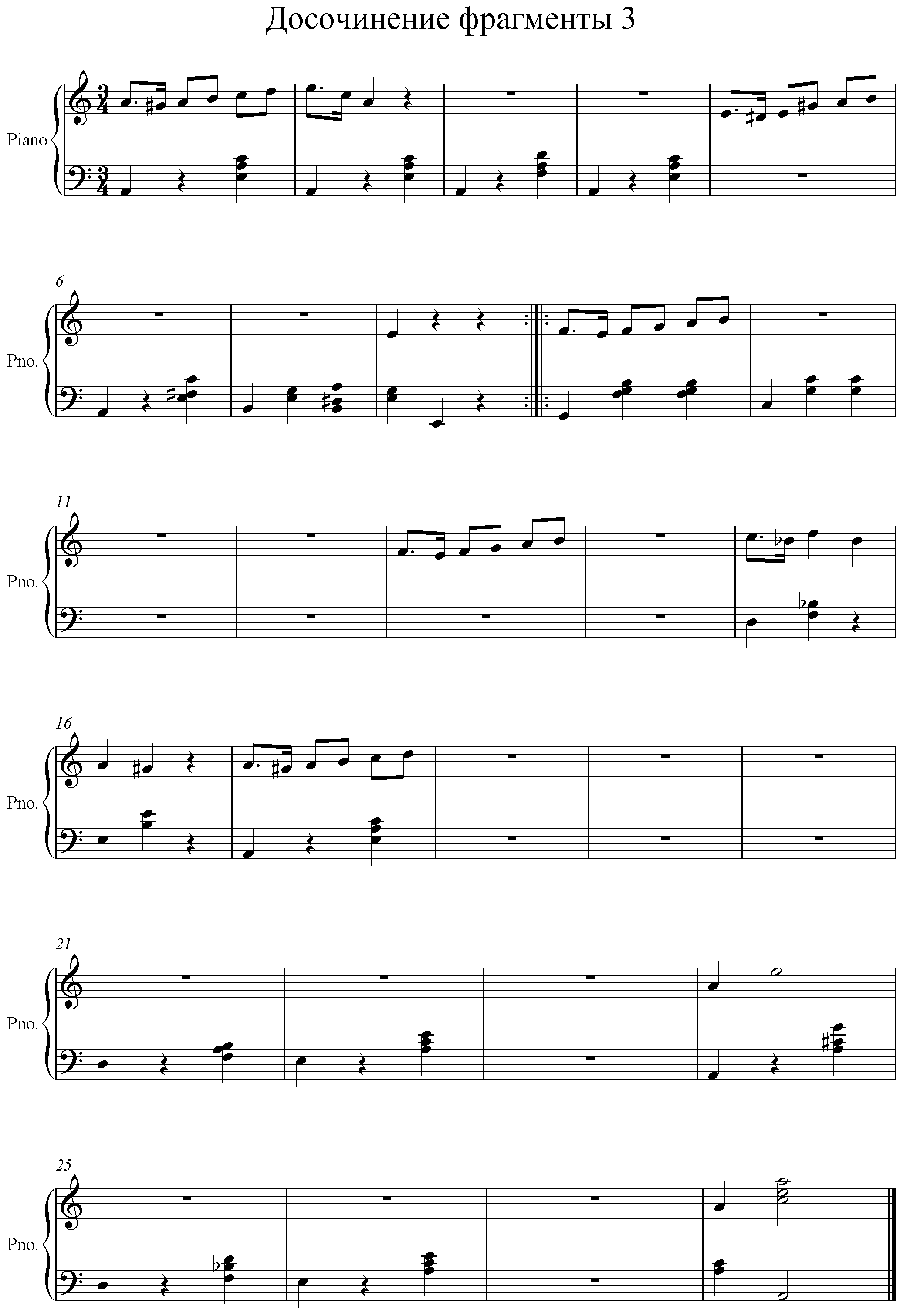 